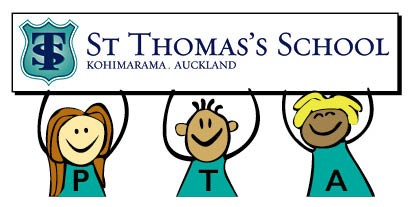 Minutes of PTA Meeting7.00pm Wednesday 5th May 2021 at St Thomas’s School Meeting opened 7.15 pmPresent:	Sally, Emma O, Josie Naani, Justin, Nic G, KavApologies:	Keri, Nic R, Shakil, AngeConfirmation of Previous Minutes – Emma confirmed as read, seconded by JustinCorrespondence In / Out In: Face book comms on messenger, fundraising offersOut: Entertainment book comms, Pool Key.Co-Chair report (Emma O )No update this meeting due to start of term.Teacher’s Report (Sally) Back into term, everyone had a great break.New Teacher in year 2 settled in well.Reminder of talk at school – Nathan Wallis, tickets remaining.Treasurer’s Report (Keri)$10k donation to the board approved at last meeting – I will action that this week, now that I have access to the bank a/c back ☹Income:  I deposited all of the final Picnic payment $ - final profit number is $1728 vs $4121 in 2020 and $3582 in 2019 – lets call this the “Covid affect”Sausage Sizzle Thurs 15/4 – we sold and cooked 448 bangers (thanks Justin) and made a profit of $564.56 – I expect this will be bigger next time as we had to buy sauce, tongs and trays this time which we won’t need to next time.  Please let Nic R know I will now process her repayments for everything she bought – and apologies for the delay!The office ladies also ‘found’ in the safe and additional $498 from last years A-thon!  Which I have banked. Brings our profit up to $9638No out-goings since last meeting.7. General Business:Quiz Committee (All)Committee: Keri, Naani, Nic G, KavDate: Saturday 11th or 18th SeptemberDrinks: Kegs, Early wine order and PalsTheme: OktoberfestFood (Nanni): Pretzels and SausagesCommittee meeting in 2 weeks Tuesday 18thAthon Update (Keri/ Sally)Olympic A-thonI have started to pull the questions together – see attached, feedback appreciated.  Note Y3-6 & Y7-8 not finished! – We love it!!!I’m waiting on Karen B to send me the class lists for numbers, so that I can get the pledge cards printedWe will need to push our original timings back by 1 week - distribute pledge cards and questions in Week 3 (Mon 17/5) sheets out, Week 5 (Thurs 3/6) testing, cash collection w/c Tues 8/6. Musical Showcase (Emma O)Emma will contact interested parents to work with Nic R in running this for 2021.Term 2 date tbc.d) Sausage Sizzle (Justin) We would like to move to a Friday.  New date of 2nd of July.  Need more helpers next time, 4 minimum with Justin cooking.  Would like to move Justin closer with BBQ.Helpers @10am: Keri, Emma, Nic G, Josie tbce) School Colour Fun Run (Josie)Cross country is in term 3, so possibly look to do prior to this. Possibly Sunday 22nd August, 10/10.30 start.Bay Suburbs Zones Cross Country 23rd August.Josie will look into details and report back at the next meeting.Kim Chapman could help.f) Second Hand Uniform Sale and House Tees (Josie)Second hand Uniform: Yes, comms for donations Keri, Date for am and pm Friday 14th May. Josie to sort a room to store uniforms in-between sales.Tees: Yes, lets place another order and carry some stock.Please can the school utilise the house tee on sports days etc.g) Sleep out (Nic G)Definitely still keen for this in term 4.Food: Sausages and PizzaMovie: Possbly outdoorsEntertainment to keep kids happy: e.g. scavenger hunt, obstacle courseWill set a date closer to the time.H) Calendar ArtPaper out term 2, art to be completed term 3.Sally and Josie on this.I)  Movie NightKeri following up on movies and dates.J) IceblocksAll year round on Fridays. Ange to run.7. Next PTA Meeting: Meeting closed 8.40 pm